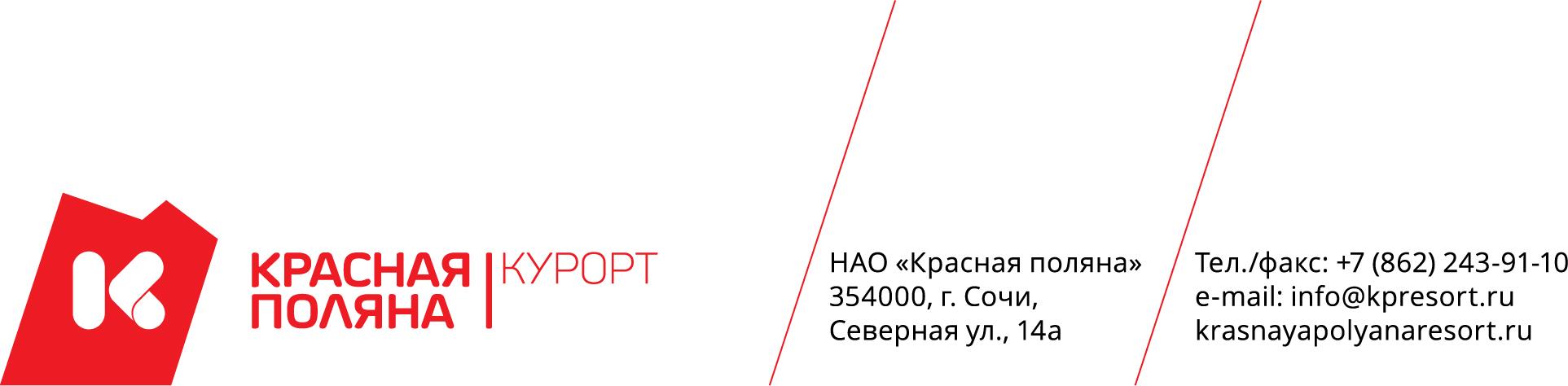 Согласие с правилами поведения и техникой безопасности на туристическо-экскурсионных маршрутах                                                                                                _____.__________________.20___ г.Я, ________________________________________________________________________________(ФИО посетителей полностью)С правилами поведения и техникой безопасности на туристическо-экскурсионных маршрутах в горах ознакомлен и согласен.Подтверждаю, что противопоказаний по состоянию здоровья не имею.Согласен с тем, что в случае нарушения техники безопасности, приведшем к травмам и летальному исходу, ответственность за последствия лежит на мне.Согласен с тем, что в случае нарушения мной правил техники безопасности, сотрудник курорта имеет право прервать мое прохождение маршрута без возмещения стоимости услуги. В случае утери/порчи снаряжения (исключая естественный износ) обязуюсь выплатить сумму равную стоимости оборудования, в качестве компенсации расходов по его замене или восстановлению.__________________                                                                                                                                                     (подпись посетителя)(Форма ниже заполняется родителями, если гостю на момент посещения не исполнилось полных 16 лет)Я, __________________________________________________________________________________(ФИО посетителей полностью)Паспорт РФ: серия_________, номер________________, выдан______________________________________________________________________, дата выдачи __________________являясь законным родителем (опекуном) своего ребенка_____________________________________________________________________________________________________________________________________________________________________________________________________________________________________________(ФИО ребенка полностью, год рождения)возрастом младше 16 лет, допускаю его к прохождению туристическо-экскурсионной тропы и согласен с тем, что в случае нарушения ребенком правил техники безопасности, администрация Курорта Красная Поляна ответственности не несет.__________________                                                                                                                                                    (подпись посетителя)